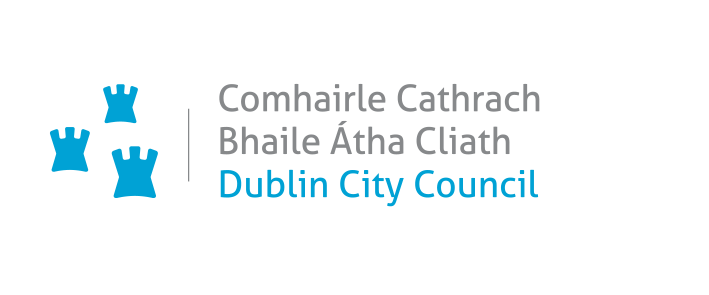 ENVIRONMENT & TRANSPORTATION DEPARTMENTTRAFFIC NEWSSaturday 18th June to Friday 24th June 2022The following is a summary of road works and temporary road closures for the above dates which may cause disruption to traffic or inconvenience to the public.Ardee Street/Newmarket, Dublin 8Location 1: Newmarket (Ardee Street to Brabazon Street), Dublin 8 from 00.00hrs on Monday 13th June 2022 to 24.00hrs on Friday 17th June 2022.Location 2:	Ardee Street (from St Lukes Avenue to Newmarket), Dublin 8 from 00.00hrs on Tuesday 21st June 2022 to 24.00hrs on Sunday 26th June 2022.Closed to facilitate water connections.Traffic Management Plan - Newmarket ClosureTraffic on Newmarket wishing to travel to Ardee Street will be diverted via Brabazon Street and St Luke’s AvenueTraffic on Ardee Street wishing to travel to Newmarket will be diverted via St Luke’s Avenue and Brabazon StreetPedestrian and local access will be maintainedTraffic Management Plan - Ardee Street ClosureTraffic on Cork Street travelling west and wishing to travel on Ardee Street will be diverted via Weaver’s Square.Traffic on Cork Street travelling east and wishing to travel on Ardee Street will be diverted via Brabazon StreetPedestrian and local access will be maintained.Brookvale Road, Dublin 4Closed from Donnybrook Road to Eglington Road, Dublin 4 Period 1:		From 09.00hrs on Tuesday 7th June 2022 to 17.00hrs on Friday 10th June 2022Period 2:		From 09.00hrs on Monday 13th June 2022 to 17.00hrs on Friday 17th June 2022Period 3:		From 09.00hrs on Monday 20th June 2022 to 17.00hrs on Wednesday 22nd June 2022Closed to facilitate the laying of a new water main.Traffic on Donnybrook Road wishing to travel on Brookvale Road to Eglinton Road will be diverted via Anglesea Road / Stillorgan Road junction.Traffic on Eglinton Road wishing to travel on Brookvale Road to Donnybrook Road will be directed to Eglinton Road / Donnybrook Road junction.Pedestrian and local access will be maintained. Clarendon Row, Chatham Street, Clarendon Street, Chatham Row, Wicklow Street, Dublin 2.Location 1: 	Clarendon Row (from Chatham Street to South King Street), Dublin 2 from 00.00hrs on Sunday 12th June 2022 to 06.00hrs on Thursday 16th June 2022. Location 2:	Chatham Street (from Clarendon Row to Balfe Street), Dublin 2 from 00.00hrs to 06.00hrs on Thursday 16th June 2022.Location 3:	Clarendon Street (from Chatham Street to Coppinger Row), Dublin 2 from 00.00hrs to 06.00hrs on Thursday 16th June 2022.Location 4:	Chatham Row (from South William Street to Clarendon Row), Dublin 2 from 00.00hrs to 06.00hrs on Thursday 16th June 2022.	`	Location 5:	Wicklow Street (from South William Street to Clarendon Street), Dublin 2 from 00.00hrs to 06.00hrs on Thursday 16th June 2022.Location 6:	Clarendon Row (from Chatham Street to South King Street), Dublin 2 from 19.00hrs to 06.00hrs each day between Monday 20th June 2022 and Thursday 23rd June 2022.Location 7:	Chatham Street (from Clarendon Row to Balfe Street), Dublin 2 from 19.00hrs to 06.00hrs each day between Monday 20th June 2022 and Thursday 23rd June 2022.Location 8:	Clarendon Street (from Chatham Street to Coppinger Row), Dublin 2 2 from 19.00hrs to 06.00hrs each day between Monday 20th June 2022 and Thursday 23rd June 2022.Location 9:	Chatham Row (from South William Street to Clarendon Row), Dublin 2 from 19.00hrs to 06.00hrs each day between Monday 20th June 2022 and Thursday 23rd June 2022Location 10:	Wicklow Street (from South William Street to Clarendon Street), Dublin 2 from 19.00hrs to 06.00hrs each day between Monday 20th June 2022 and Thursday 23rd June 2022Closed to facilitate carriageway reconstruction.Local signed diversion routes will be put in place.Pedestrian and local access will be maintained.Docklands 5K Road RaceSamuel Beckett Bridge, Dublin 1, City Quay, Dublin 2, Sir John Rogerson’s Quay, Dublin 2, Cardiff Lane, Dublin 2, Custom House Quay, Dublin 1, North Wall Quay, Dublin 1 and Guild Street, Dublin 1 from 19.30hrs to 21.00hrs on Thursday 23rd June 2022Closed to facilitate the Docklands 5k Road Race eventSouthbound traffic on North Strand Road / Portland Row wishing to travel across Samuel Beckett Bridge will be diverted via Amiens Street, Memorial Road and Talbot Memorial Bridge.Northbound traffic on Macken Street / Pearse Street wishing to travel across Samuel Beckett Bridge will be diverted via Pearse Street, Tara Street and Butt Bridge.Pedestrian access and local access will be maintained. Duke Street, Dublin 2Closed from (Dawson Street to Duke Lane Lower), Dublin 2 from 19.00hrs on Monday 20th June 2022 to 06.00hrs on Tuesday 21st June 2022.Closed to facilitate carriageway resurfacing works.A traffic management plan will put in place.Pedestrian access will be maintainedGilford Road, Dublin 4Gilford Road (Phase 1: Sandymount Avenue to Park Avenue / Phase : Park Avenue to Strand Road) Dublin 4 from 00.00hrs on Monday 23rd May 2022 to 24.00hrs on Friday 12th August 2022Closed to facilitate water main installation works.Phase 1 (Sandymount Avenue to Park Avenue)Traffic on Gilford Road heading south and wishing to travel to Strand Road will be diverted via Sandymount Avenue, Merrion Road, Ailsbury Road and Sydney Parade Avenue.Traffic on Sydney Parade Avenue wishing to travel to Sandymount Green will be diverted via Strand Road and Newgrove Avenue.Traffic on Strand Road travelling North and wishing to travel on Gilford Road will be diverted via Newgrove Avenue and Sandymount Green.Pedestrian and local access will be maintained.Phase 2 (Park Avenue to Strand Road)Traffic on Gilford Road wishing to travel to Strand Road and travelling north will be diverted via  Sandymount Green and Newgrove Avenue.Traffic on Gilford Road wishing to travel to Strand Road and travelling south will be diverted via Park Avenue and Sydney Parade Avenue.Traffic on Strand Road heading south and wishing to travel on Gilford Road will be diverted via Sydney Parade Avenue and Park Avenue.Pedestrian and local access to be maintained.Liffey Street West, Dublin 7Closed (From Benburb Street to Wolfe Tone Quay), Dublin 7 Period 1:	From 14.00hrs to 00.00hrs on Friday 24th June 2022 Period 2:	From 12.00hrs to 00.00hrs on Saturday 25th June 2022 and Sunday 26th June 2022.Closed to facilitate the Mother Summer Block Party, National Museum of Ireland event: A signed diversion route will be put in place.Pedestrian and local access will be maintained. Little Green Street / Anglesea Row, Dublin 7Little Green Street - closed from Little Britain Street to Mary Street Little between 07:00 and 18:00 hrs daily, during following three periods: -Period 1:     Saturday 4th June 2022 to Monday 6th June 2022Period 2:     Saturday 11th June 2022 to Sunday 12th June 2022Period 2:     Saturday 18th June 2022 to Sunday 19th June 2022Anglesea Row – closed between Little Britain Street and Mary Street Little, -from 07.00hrs to 18.00 daily between Saturday 4th June 2022 and Sunday 5th June 2022.Closed to facilitate the installation of metal cladding and to lift grass materials onto roofs and into courtyards.Traffic on Little Britain Street wishing to travel on Little Green Street to the North Quays will be diverted via Halston Street/North King Street/Beresford Street/Mary’s Lane and Church StreetPedestrian and local access to be maintainedNew Church StreetClosed from New Church Street, Dublin 7 from 11.00hrs to 19.00hrs each day between Saturday 18th June 2022 and Sunday 19th June 2022.Closed to facilitate Smithfield FleadhPedestrian access will be facilitated at all times on all streets. New Church Street will be closed to vehicular traffic except for deliveries and local access.Access to New Church Street will be controlled by Traffic Warden.Other traffic wishing to access Church Street will be diverted via:Bow Street and King Street North (for northbound direction)Bow Street and Stable Lane and Arran Street (for southbound direction)Pim Street, Dublin 8Closed (from Newport Street to Forbes Lane), Dublin 8.Period 1:	From 00.00hrs to 24.00hrs on Friday 10th June 2022.Period 2:	From 00.00hrs on Monday 13th June 2022 to 24.00hrs on Friday 17th June 2022.Period 3:	From 00.00hrs on Monday 20th June 2022 to 24.00hrs on Friday 24th June 2022.Period 4:	From 00.00hrs on Monday 27th June 2022 to 24.00hrs on Friday 1st July 2022.Period 5:	Friday 00.00hrs on Monday 4th July 2022 to 24.00hrs on Friday 8th July 2022.Period 6:	From 00.00hrs on Monday 11th July 2022 to 24.00hrs on Friday 15th July 2022.Period 7:	From 00.00hrs on Monday 18th July 2022 to 24.00hrs on Friday 22nd July 2022.Period 8:	From 00.00hrs on Monday 25th July 2022 to 24.00hrs on Friday 29th July 2022.Period 9:		From 00.00hrs on Tuesday 2nd August 2022 to 24.00hrs on Friday 5th August 2022.Period 10:	From 00.00hrs on Monday 8th August 2022 to 24.00hrs on Friday 12th August 2022.Period 11:	From 00.00hrs on Monday 15th August 2022 to 24.00hrs on Friday 19th August 2022.Period 12:	From 00.00hrs on Monday 22nd August 2022 to 24.00hrs on Friday 26th August 2022.Period 13:	From 00.00hrs on Monday 29th August 2022 to 24.00hrs on Friday 2nd September 2022.Period 14:	From 00.00hrs on Monday 5th September 2022 to 24.00hrs on Tuesday 6th September 2022.Closed to facilitate modular housing construction and drainage connection.A signed diversion route will be put in place.Pedestrian and local access to be maintained.Richmond Row, Dublin 2Closed (from Richmond Street South to Portobello Harbour), Dublin 2 from 00.00hrs on Monday 20th June 2022 to 24.00hrs on Monday 27th June 2022.Closed to facilitate the trial of a pedestrian and cycle access area.Signed diversion routes will be put in place.Pedestrian and local access will be maintained.St. Stephen’s Place, Dublin 2Closed (from Verschoyle Place to Mount Street Lower) Dublin 2 from 00.00hrs on Friday 15th April 2022 to 24.00hrs on Thursday 23rd June 2022.Closed to facilitate the placement of lifting machinery.Pedestrian and local access will be maintained.Traffic travelling west wishing to access Stephens Place from Mount Street Lower will be diverted via Merrion Square East and Mount Street Upper.Traffic travelling east wishing to access Stephens Place from Mount Street Lower will be diverted via Warrington Place, Powers Court and Stephens Lane.TEMPORARY ROADCLOSURESTEMPORARY ROADCLOSURESTEMPORARY ROADCLOSURESTEMPORARY ROADCLOSURESDISRUPTIONSNORTH CITYROAD / STREETLOCATION (address no., business name or between junctions)WORKS DESCRIPTIONTRAFFIC LIGHT SWITCH OFF DATES OF WORKUTILITY / CONTRACTORAbbey Street Lowernorthern end of traffic island at junction of Beresford PlaceFootway & Carriageway RepairNo20th – 24th JuneDCC Road Maintenance / ActavoAlbert College ParkHampstead Avenue CarparkInstallation of bicycle stands and concrete islandNo18th – 24th JuneRichard Nolan Civil EngineeringAmiens StreetFive Lamps to Buckingham Street Lower (Inbound)Road narrows/ Reduced lanesNo18th – 24th JuneClonmel Enterprises Ballygall Road East  From Glasilawn Road to Beneavin RoadConcrete Footpath ReinstatementNo 18th – 24th JuneRichard Nolan Civil EngineeringBallygall Road West From Glassanaon Road to Main StreetConcrete Footpath Reinstatement No 18th – 24th JuneRichard Nolan Civil EngineeringBallymun RoadVarious locations between Santry Ave and St Mobhi RoadConcrete Footpath ReinstatementNo 18th – 24th JuneRichard Nolan Civil EngineeringBelvedere RoadJunction with North Circular Road Reinstating Yes18th JuneESB/ Richard Nolan Civil EngineeringBeresford PlaceMemorial RoadFootway & Carriageway RepairNo20th – 24th JuneDCC Road Maintenance / ActavoBlackhall Street34 Blackhall StreetInstallation of bicycle stands and concrete islandNo18th – 24th JuneRichard Nolan Civil EngineeringBond RoadJunction of East Wall Road / Tolka Quay RoadHigh Friction surfacingYes 18th – 19th JuneRoadstoneBotanic RoadNo. 176 Installation of bicycle stands and concrete islandNo18th – 24th JuneRichard Nolan Civil EngineeringCarnlough RoadBetween junctions of Fassaugh Avenue and Cabra RoadMains Rebab    No20th – 24th JuneGMC Utilities/Irish WaterClare RoadHome Farm Road JunctionInstallation of bicycle stands and concrete islandNo18th – 24th JuneRichard Nolan Civil EngineeringClontarf Road Inbound @ junction of Alfie Byrne RoadLane Closures / Road narrowsNo18th – 24th JuneClonmel EnterprisesClontarf RoadInbound between junctions of Malahide Road & Howth RoadRoad narrows/ Reduced lanesNo18th – 24th JuneClonmel EnterprisesClontarf RoadInbound @ junction of Alfie Byrne RoadRoad crossings / Ducting installationYesSat. 18th JuneClonmel EnterprisesCopeland AvenueBetween junctions of Malahide Road and Howth Road Trial holing RehabNo20th – 24th JuneGMC Utilities/Irish WaterCopeland GroveFrom Junction of Howth Road to end of estate Trial holing RehabNo20th – 24th JuneGMC Utilities/Irish WaterDollymount AvenueBetween junctions of Mount Prospect Avenue and Clontarf RoadMains RehabNo20th – 24th JuneGMC Utilities/Irish WaterDorset Street UpperJunction of Wellington StreetSewer RehabNo24th – 26th June7.00pm – 5.00amIrish Water /GMC UtilitiesDrumcondra Road UpperJunction of Griffith Avenue Road CrossingYesSun 19th, Tues 21st & Wed 22nd JuneDCC Traffic Division / Cairn ConstructionDrumcondra Road UpperJunction of Griffith Avenue Footpath worksNoMonday 20th – Friday 24th JuneDCC Traffic Division / Cairn ConstructionDublin Port TunnelEntire lengthFull Tunnel closure N/A22nd  – 24th June22:00pm - 05:00pm N/AEllenfield RoadBetween Shantalla Road and Beaumont RoadLead ReplacementNo20th – 24th JuneGMC Utilities/Irish WaterFaith AvenueBetween junctions of East Wall Road and Leinster AvenueTrial holing RehabNo20th – 24th JuneGMC Utilities/Irish WaterFassaugh AvenueOutside ChurchBus shelter and ESB ductingNoMon 20th – Fri 24th JuneDCC / Cairn ConstructionGlengarriff ParadeNo. 36Footway & Carriageway Repair No20th – 24th JuneDCC Road Maintenance / ActavoGrace Park Road Between No. 66 & Sion Hill Road junction Trial Holes YesSat. 18th June GMC Utilities / Irish WaterHaymarket, SmithfieldConstruction sitePlacement of mobile crane to facilitate glass installationNo20th – 21st JuneCollen ConstructionHome Farm RoadJunction with Saint Mobhi Road Joint bay worksNo18th – 19th JuneESB/ Richard Nolan Civil EngineeringHope AvenueBetween junctions of East Wall Road and Leinster AvenueTrial holing RehabNo20th – 24th JuneGMC Utilities/Irish WaterKilmore RoadCromcastle Road junction to Ardmore DriveConcrete footpath and apron renewalsNo20th – 23rd JuneDCC Road Maintenance / SIAC BPLeinster AvenueBetween junctions of North Strand Road and Stoney RoadTrial holing RehabNo20th – 24th JuneGMC Utilities/Irish WaterLeinster Street NorthOpposite Bang Bang ShopInstallation of bicycle stands and concrete islandNo18th – 24th JuneRichard Nolan Civil EngineeringLower Dominick StreetJunction of Granby Place Installation of Sewer NoMon. 20th June GMC Utilities / Irish WaterMarino MartBetween junctions of Clontarf Road and Howth Road Trial holing RehabNo20th – 24th JuneGMC Utilities/Irish WaterMary’s AbbeyNear the Dry CleanersFootway & Carriageway RepairNo20th – 24th JuneDCC Road Maintenance / ActavoMerrion Street LowerJunction with Fenian Street Trenching and Ducting No 18th – 19th JuneESB/ Richard Nolan Civil EngineeringNorth Strand RoadAnnesley Bridge – Seville PlaceSewer RehabNo20th – 23rd June7.00pm – 5.00amIrish Water /GMC UtilitiesOld Abbey StreetRear of VHIRemove/install Air Handling UnitNo18th June05.00am-17.00pmKavanagh Crane Hire LtdOssory RoadBetween junctions of North Strand Road and West RoadTrial holing RehabNo20th – 24th JuneGMC Utilities/Irish WaterOxmantown Road134 Oxmantown RoadInstallation of bicycle stands and concrete islandNo18th – 24th JuneRichard Nolan Civil EngineeringParnell Street@ Aldi – opposite King’s Inn Street junctionFootway & Carriageway RepairNo20th – 24th JuneDCC Road Maintenance / ActavoR105 Malahide Road – Fairview Strand (Inbound)Road narrows/ Reduced lanesNo18th – 24th JuneClonmel EnterprisesSaint Alphonsus RoadChapelgate JunctionInstallation of bicycle stands and concrete islandNo18th – 24th JuneRichard Nolan Civil EngineeringSaint David’s Terrace Junction of Marlborough Road Installation of SewerNoMon. 20th June GMC Utilities / Irish WaterSaint Mobhi RoadJunction with the Haven Estate Reinstating Yes18th – 19th JuneESB/ Richard Nolan Civil EngineeringSeafield Road EastBetween junctions of Clontarf Road and Vernon AvenueMains RehabNo20th – 24th JuneGMC Utilities/Irish WaterShantalla RoadAt flyover bridge near Swords RoadNew junction upgradeNo17th June to 24th JuneDCC Traffic Division / CitiusStoney RoadFrom Street end, Strandville Avenue to Junction of East Wall RoadTrial holing RehabNo20th – 24th JuneGMC Utilities/Irish WaterStrandville AvenueFrom junction of North Strand Road to street endTrial holing RehabNo20th – 24th JuneGMC Utilities/Irish WaterVernon AvenueNos. 16, 17, 18, 20 & 70Reinstatement of tar roadNo18th JuneGMC / Irish WaterViking PlaceArbour Hill JunctionInstallation of bicycle stands and concrete islandNo18th – 24th JuneRichard Nolan Civil EngineeringWalsh RoadJunction with Home Farm Road Joint bay worksNo18th – 19th June ESB/ Richard Nolan Civil EngineeringWellmount Road From Dunsink Road to Dunsink Drive Concrete Footpath ReinstatementNo      18th – 24th JuneRichard Nolan Civil EngineeringDISRUPTIONSSOUTH CITYROAD / STREETLOCATION (address no., business name or between junctions)WORKS DESCRIPTIONTRAFFIC LIGHT SWITCH OFFDATES/TIMES OF WORKUTILITY / CONTRACTORArdee StreetBetween Ardee st and Brabazon stInstallation of water mainNo20th -24th June GMC Utilities / Irish WaterAshfield RoadSide of Er Buchetto Deli ItalianoStreet Nameplate InstallationNo18th – 24th JuneRichard Nolan Civil EngineeringBeechwood Ave LowerButlers Chocolate Café (Ranelagh Road Jct)Street Nameplate InstallationNo18th – 24th JuneRichard Nolan Civil EngineeringBells Lane Rear of 8 Hume Street Lay a new gas supply No18th – 19th JuneGas Networks Ireland / GMC UtilitiesCambridge VillasCastlewood Park JunctionStreet Nameplate InstallationNo18th – 24th JuneRichard Nolan Civil EngineeringCamden Street Lower No.61Reinstating No 18th JuneESB / Richard Nolan Civil EngineeringCaptains RoadCashel Road JunctionStreet Nameplate InstallationNo18th – 24th JuneRichard Nolan Civil EngineeringCharleville RoadSide of House 139 Leinster RoadStreet Nameplate InstallationNo18th – 24th JuneRichard Nolan Civil EngineeringCharlotte WayBeside Bleeding Horse pubFootpath worksNoSun. 19th JuneDCC Road MaintenanceChurch Lane o/s Ulster BankFootpath worksNo18th – 19th JuneDCC Road MaintenanceClarendon RowChatham Street / Clarendon Street junctionRoad Closure to raise carriageway ironworkNoMon 20th - Wed 22nd June 19.00pm - 06.00amDCC Roads Construction / Cairn ConstructionClyde LaneBetween junctions of  Clyde Road and Herbert Park RoadMains RehabNo20th - 24th JuneGMC Utilities/Irish WaterCook StreetJunction with Winetavern StreetJunction upgrade /new traffic islandsNo18th – 24th June 10.00 to 16.00 hrsDCC Traffic Division /CitiusCorn Exchange PlaceBetween junctions of Poolbeg Street and  Burgh QuayTrial holing RehabNo20th - 24th JuneGMC Utilities/Irish WaterCreighton StreetBetween juctions of City Quay and Hanover Street EastTrial holing RehabNo20th - 24th JuneGMC Utilities/Irish WaterDartmouth RoadSide of No. 11 Cambridge TerraceStreet Nameplate InstallationNo18th – 24th JuneRichard Nolan Civil EngineeringDartmouth TerraceSide of No. 1 Northbrook RoadStreet Nameplate InstallationNo18th – 24th  JuneRichard Nolan Civil EngineeringDartry RoadWysteria Lodge (Palmerstown Jct)Street Nameplate InstallationNo18th – 24th  JuneRichard Nolan Civil EngineeringDavitt RoadJunction of Benbulbin RoadJoint pit in footpath YesSaturday 18th June 9am to 3pmESB/ ReachActive Dawson StreetNo. 21Reinstatement of pavingNoSat. 18th JuneGMC / Irish WaterDecies Road, BaljyfermotBetween junctions of  Thomond Road and Lally RoadLead ReplacementNo20th - 24th JuneGMC Utilities/Irish WaterDigges Street UpperMercer Street JunctionStreet Nameplate InstallationNo18th – 24th  JuneRichard Nolan Civil EngineeringDolphin Road No.55Joint Bay Fault WorksNo18th – 21st June ESB / Richard Nolan Civil EngineeringDolphin RoadO/S number 17Licence ConDishNo18th June8.00 - 16.30 hrsDCC Road MaintenanceDolphin RoadO/S Number 59Licence Con dishNo18th June8.00 - 16.30 hrsDCC Road MaintenanceDolphins Barn StreetApproaching junction with South Circular RoadWater pipe to be laid across road. Traffic management will be in place.No 18th  & 19th JuneDCC Water Services (Main laying)Donnybrook RoadNo. 52Trenching And Ducting No18th JuneESB/RNCE Dowlings CourtFrom junction of Lombard Street to end of roadTrial holing RehabNo20th - 24th JuneGMC Utilities/Irish WaterDurrow Road O/S Number 60Licence Con dishNo18th June8.00 - 16.30 hrsDCC Road MaintenanceElmpark AvenueSide of The Zip Yard (Ranelagh Road Jct)Street Nameplate InstallationNo18th – 24th  JuneRichard Nolan Civil EngineeringEmmett RoadNo. 187 & opposite no. 1131x1 foundation for retention socket for bus stopNo20th JuneRichard Nolan Civil EngineeringFitzgerald StreetSide of 20 Darley StreetStreet Nameplate InstallationNo18th – 24th  JuneRichard Nolan Civil EngineeringFleet StreetJunction with Westmoreland StreetCarriageway and footway trackno21st -22nd June19.30 - 23.00 hrsCircet/ Corbrack UtilitiesFrankfort AvenueSide of No. 169 Rathmines Road UpperStreet Nameplate InstallationNo18th – 24th  JuneRichard Nolan Civil EngineeringGilford RoadBetween junctions of Park Avenue Road and Strand RoadMains RehabNo20th - 24th JuneGMC Utilities/Irish WaterGloucester Street SouthFrom junction of Moss Street to junction of  Dowlings CourtTrial holing RehabNo20th - 24th JuneGMC Utilities/Irish WaterGrand Canal Street UpperNo. 6Fit Swept Tee Track workNo Tue 21st June – PMEnet / M&M ContractorsHarold’s Cross RoadNo. 245Trenching and Ducting Yes19th June ESB / Richard Nolan Civil EngineeringHarold’s Cross RoadNo. 276Jetting out chambers no civils work required. NoSat. 18th JuneCircet / Virgin MediaHarold’s Cross Road  Old Classic Cinema ApartmentsDig footpath duct and connect to new site NoSat. 18th June09.00 to 20.00 hrsVirgin Media / Circet Herberton RoadO/S Number 159Concrete dishingNo18th June8.00 - 16.30 hrsDCC Road MaintenanceHerberton RoadNo. 135Reinstatement of concrete pathNoSun. 19th JuneGMC / Irish WaterInchicore RoadBy Kilmainham Gaol1x1 foundation for retention socket for bus stopNo20th JuneRichard Nolan Civil EngineeringInchicore RoadNo. 21x1 foundation for retention socket for bus stopNo20th JuneRichard Nolan Civil EngineeringJames’s StreetNational Radio CabsReplace Telecom UnitNo18th June06.00am-12.00pmKavanagh Crane Hire LtdKenilworth RoadSide of 6 Grosvenor Place (Grosvenor Place Jct)Street Nameplate InstallationNo18th – 24th  JuneRichard Nolan Civil EngineeringKenilworth Square SouthSide of Rathgar Motors (Rathgar Ave Jct)Street Nameplate InstallationNo18th – 24th  JuneRichard Nolan Civil EngineeringKildare RoadO/S number 104Concrete dishingNo18th June8.00 - 16.30 hrsDCC Road MaintenanceKing Street SouthFootpath outside H&M storeRunning fibre ductingNo18th – 19th JuneCignal InfrastructureLeeson Street Upper No. 70 Lay a new gas supply NoSat. 18th JuneGas Networks Ireland / GMC UtilitiesMarrowbone LanePimlico JunctionStreet Nameplate InstallationNo18th – 24th  JuneRichard Nolan Civil EngineeringMerrion RoadOutside new hotel @ junction of Bellevue Avenue Installation of sewerNo18th – 19th June GMC Utilities / Irish WaterMerton RoadRichmond Ave South JunctionStreet Nameplate InstallationNo18th – 24th  JuneRichard Nolan Civil EngineeringMornington RoadSide of 21 Ashfield AvenueStreet Nameplate InstallationNo18th – 24th  JuneRichard Nolan Civil EngineeringMoss StreetOpposite CDB Aviation (City Quay Jct)Street Nameplate InstallationNo18th – 24th  JuneRichard Nolan Civil EngineeringMount Brown6 Mount Brown & 15m back from No. 171x1 foundation for retention socket for bus stopN20th JuneRichard Nolan Civil EngineeringMountpleasant SquareHouse no. 1Street Nameplate InstallationNo18th – 24th  JuneRichard Nolan Civil EngineeringNew Ireland RoadO/S Number 69Concrete dishingNo18th June8.00 - 16.30 hrsDCC Road MaintenanceNutley ParkSide of 49 Nutley Park (Nutley Lane Jct)Street Nameplate InstallationNo18th – 24th  JuneRichard Nolan Civil EngineeringOliver Bond StreetJunction With Bridgefoot and St Augustine Trenching And Ducting No15th  – 21st June (EXC SUN)ESB / Richard Nolan Civil EngineeringOrmond Road SouthMoyne Road and Palmerston Road JunctionStreet Nameplate InstallationNo18th – 24th  JuneRichard Nolan Civil EngineeringPark Drive, Ranelagh At Junction with Albany RoadStreet Nameplate InstallationNo18th – 24th  JuneRichard Nolan Civil EngineeringPearse StreetOver Camile Restaurant, Lombard StreetStreet Nameplate InstallationNo18th – 24th  JuneRichard Nolan Civil EngineeringRathgar Avenue At junction with Harolds CrossStreet Nameplate InstallationNo18th – 24th  JuneRichard Nolan Civil EngineeringSandford RoadNo. 110 Lay new gas supply noSun. 19th JuneGas Networks Ireland / GMC UtilitiesSarsfield RoadNo. 131x1 foundation for retention socket for bus stopNo20th June Richard Nolan Civil EngineeringSean Moore RoadBeach RdJunction upgradeNew traffic islands.No18th – 24th June 10.00am -16.00pmDCC Traffic Citius South Circular RoadHaven Pharmacy to No. 403Resurfacing of carriagewayYesSat. 18th JuneGMC / Irish WaterSouth Circular RoadWalshe’s Chemist, Rialto bridgeReinstatement of concrete pathYesSun. 19th JuneGMC / Irish WaterSouth Circular RoadBetween junctions of  Rialto Street and  Herberton RoadMains RehabYes18th - 19th JuneGMC Utilities/Irish WaterSouth Circular RoadBetween junctions of St James Walk and Herberton RoadMains RehabYes18th -19th JuneGMC Utilities/Irish WaterSouth Great George’s StreetBetween Dame Street and Stephen St UpperSewer RehabNo20th June – 23rd June7.00pm – 5.00amIrish Water /GMC UtilitiesSummerville ParkAt junction with Rathmines Road UpperStreet Nameplate InstallationNo18th – 24th  JuneRichard Nolan Civil EngineeringVictoria Quay@ Rory O’More BridgeChange carriageway frame and coverNoSunday 19th JuneCircet / NuzumWalker's CourtAlongside House 8 Walker's CottagesStreet Nameplate InstallationNo18th – 24th  JuneRichard Nolan Civil EngineeringWellington RoadBetween junctions of  Pembroke Road and Wellington PlaceMains RehabNo20th - 24th JuneGMC Utilities/Irish WaterWinton Avenue At Junction with Rathgar RoadStreet Nameplate InstallationNo18th – 24th  JuneRichard Nolan Civil EngineeringWynnefield Road At Junction with Charleville RoadStreet Nameplate InstallationNo18th – 24th  JuneRichard Nolan Civil Engineering